URNIK ZA PROGRAM USPOSABLJANJA ZA ŽIVLJENJSKO USPEŠNOST – MOST SO IZOBRAZBE (120 UR)UŽU – MOST DO IZOBRAZBELokacija: LUNG, Cankarjeva ul. 8, Nova GoricaProgram je brezplačen za udeležence v projektu: »Pridobivanje temeljnih in poklicnih kompetenc od 2018 do 2022«.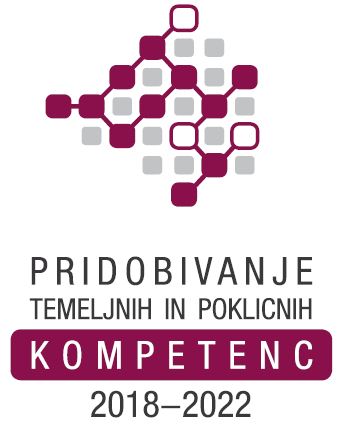 Zap. št. srečanjaDAN V TEDNUDATUMURATOREK1. 9. 20209.00–12.00SREDA2. 9. 20209.00–12.00PONEDELJEK7. 9. 20209.00–12.00TOREK8. 9. 20209.00–12.00SREDA9. 9. 20209.00–12.00PONEDELJEK14. 9. 2020 9.00–12.00TOREK15. 9. 20209.00–12.00SREDA16. 9. 20209.00–12.00PONEDELJEK21. 9. 20209.00–12.00TOREK22. 9. 20209.00–12.00SREDA23. 9. 20209.00–12.00PONEDELJEK28. 9. 20209.00–12.00TOREK29. 9. 20209.00–12.00SREDA30. 9. 20209.00–12.00PONEDELJEK5. 10. 20209.00–12.00TOREK6. 10. 20209.00–12.00SREDA7. 10. 20209.00–12.00PONEDELJEK12. 10. 20209.00–12.00TOREK13. 10. 20209.00–12.00SREDA14. 10. 20209.00–12.00??????????????????????????????